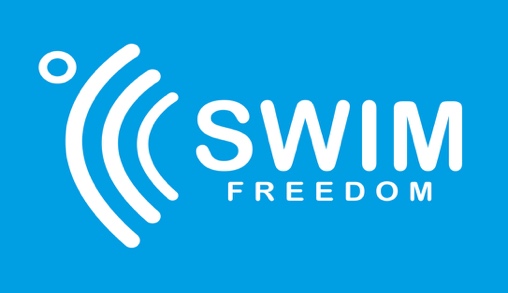 Swim Freedom Risk AssessmentDate Initial Assessment Completed:	09/08/2020Venue:					Portobello Beach (Bottom of Brunstane Road North)Completed by Kate Gillwood Reviewed 20/01/2021Date of SessionTime of SessionNumber of ParticipantsWeatherWind SpeedAir TemperatureTide LevelWaves ObservedWater TemperatureAir TemperatureHazardRisk OfControl MeasurementCompletedxRisk levelReviewedWaterRisk of drowningCoach observation and participant ability. Floatation device carried by coach and or participantsCoachParticipantLDuring sessionWater temperatureHypothermiaParticipants advised to wear wetsuit or have significant experience of cold water immersion as detailed on their waiver form.Participants advised to wear neoprene socks, shoes or boots.Participants advised to wear neoprene gloves. Winter months (October – March)CheckedH(Winter)Before and during sessionAir temperature HypothermiaParticipants required to have appropriate warm clothing including something to stand on to protect feet and be encouraged to dress swiftly upon exit. Shelter will be sought if required, use of groin, sea wall or other.CheckedM(Winter)During and after sessionStanding on objects in sand.Cuts/grazes/bruisingParticipants advised to wear neoprene socks or shoes, perhaps trainers/crocs for access, leaving them tied in shallows or on groin.CheckedLWinter - SummerCommunication with swimmersBeing separated from groupParticipants encouraged to either swim with head up or sight regularly.  Coach scanning during session, count in and count out.CheckedLDuring SessionSwallowing waterDrowningSafety briefing given at the start of each session to remind participants that if they are in difficulties they should float on back and raise hand to indicate so.CheckedLDuring SessionPanic attacksDrowningSafety briefing given at start to encourage and teach relaxation and breathing as methods of reducing panic.  Encourage confidence in approach to the challenges set.  Participants must demonstrate they can complete each task/distance before progressing.CheckedLDuring the SessionOther beach/sea usersCollisionRegular sighting required by participant and alerts given by coach if required.CheckedLDuring the sessionTide height and direction (see daily notes above)Being pulled out or away from the groupTide height and times will be noted for each session and any concerns will be highlighted in the safety briefing. Low tide additional risks, band of stones beneath surface and extra length in cold air on return will be highlighted if required.Checked and Noted aboveLBefore SessionJellyfish/weaver fishSting/Rash/ ReactionSession might be cancelled; participants will be informed and may select to wear a rash vest and leggings for some protection.  Guide on dealing with stings, scrapers and vinegar carried.  Additionally, Green Van has kit.CheckedM (summer)Before and during sessionWavesBeing knocked over/ submergedParticipants should only continue with the session if they are confident in the conditions.  Safety briefing will outline the risks and individual’s preferences/ability taken into consideration. Bright hats and tow floats required, with regular spot checks by coach (spotter) and participants.CheckedLDuring the session